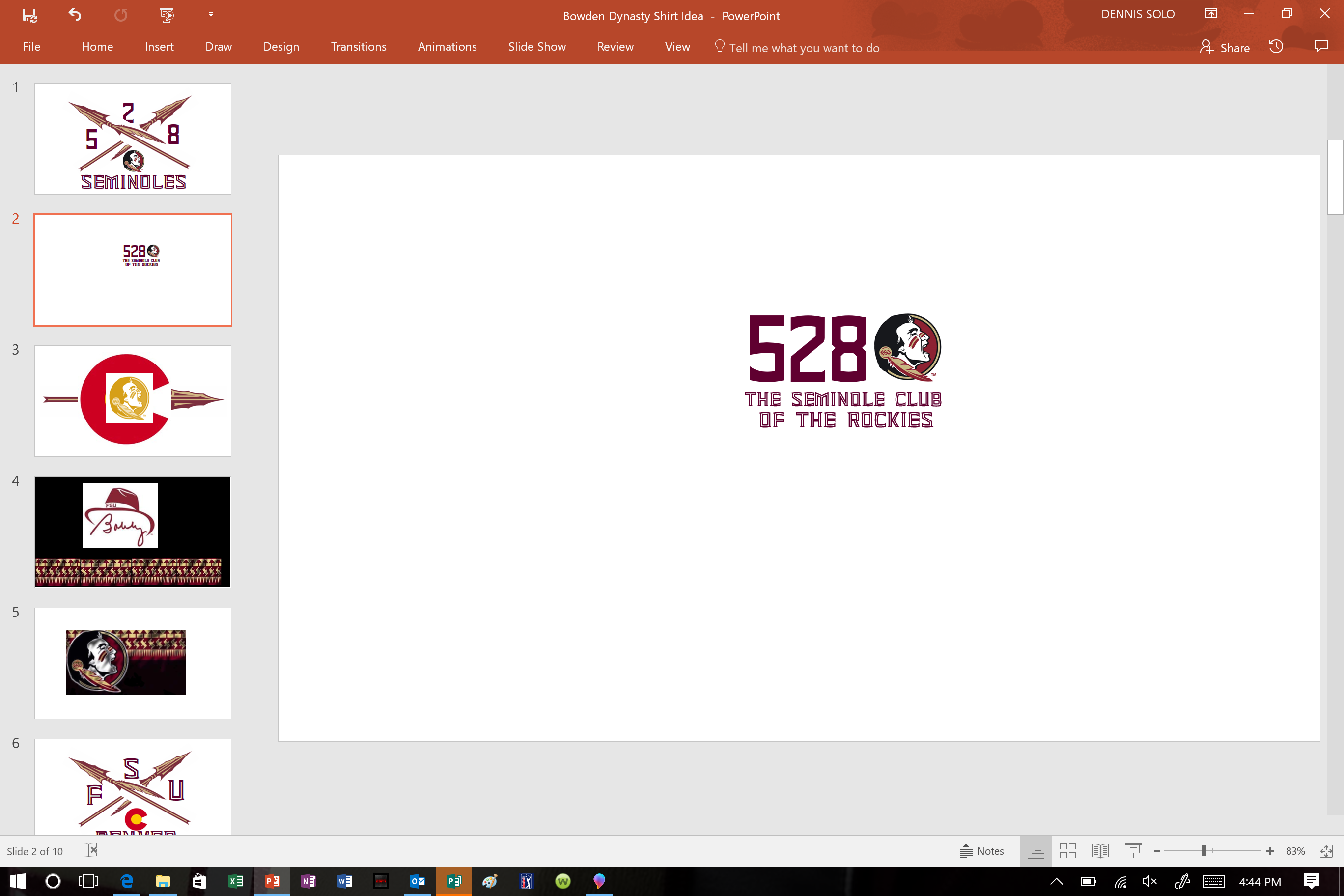 Subject:  Application Process for 2018 Seminole Club of Rockies Scholarship for Colorado Based – Accepted Incoming Students to Florida State UniversityThe Seminole Club of the Rockies (SCOR) is a diverse group of Florida State University (FSU) alumni and fans living in the Denver Metro area. We conduct community projects and other events to support the greater Denver Area and enhance the Florida State University Brand.  To be considered for the 2018 Seminole Club of the Rockies Scholarship, the following application form must be competed and returned with the required essay question responses to:				Seminole Club of the Rockies				Director Board 				E-mail Address:	CONOLES@Gmail.comApplication Deadline for Fall Term is May 15, 2018Scholarship Eligibility:Graduate of public or private high school or homeschool program in the State of ColoradoResident of the State of Colorado for at least one year Expectation to attend Florida State University, or letter of acceptance to FSUSelection Criteria:Applicants are expected to complete the attached scholarship application form and provide answers to the attached essay questions (provide responses of 500 words or less for each essay question)Use the essay portion to demonstrate your personality, leadership, personal beliefs, education, and lessons you have learned.Applications and essays will be reviewed by a committee selected by the Seminole Club of the Rockies Board of DirectorsOther pertinent information regarding the scholarship:SCOR Scholarships will be provide for each calendar year in the Fall.  Award of scholarship is for one calendar year only, following years will required new applicationRelease of Scholarship payment will come from Florida State University and not by SCORSelection process is final, applicants can apply for following periods for future considerationDetermination of final selection results will only be held by SCOR committee & Board of DirectorsRequirements for the release of scholarship funds will be based on Florida State University PolicyFlorida State University has the right to deny scholarship payments, if the applicant does not meet the academic, acceptance or enrollment criteria for admission into Florida State University.Due to NCAA & FSU Policy, Current Active Student Athletes cannot be awarded a scholarship of this type. 2018 Seminole Club of the Rockies Scholarship Application FormStudent Name:		Home Address: 	City/State/Zip Code:Home Phone:					Other Phone:E-mail Address:	Parents or Guardian’s Name:Have you applied for admission to FSU?      Yes		No	  	 Have you been accepted by FSU?  	      Yes		No	  Projected Semester: Are you currently enrolled at FSU?         	      Yes		No           FSU Cumulative GPA:		FSU Student ID #:			 (to be used by FSU staff for scholarship funds release)Desired field of Study or Major: Have any of your members of your family attended or graduated from FSU?    Yes	NoIf Yes: 	Name:					Relationship:		       Years: 	Name: 					Relationship:		       Years:Have you been a resident of the State of Colorado for at least 1 year?	Yes	   NoDid you graduate from as accredited public or private high school, or a homeschool program in	Colorado?		Yes		NoName of High School attended:					Cumulative GPA:Have you completed courses for college credit:		Yes		NoCollege:							Cumulative GPA:To acknowledge your authorization and verification of the submitted information is accurate and correct, please sign below:Applicant Name:							Date: Parent or Guardian Name: 						Date:If you have any questions, contact Jim Pennington, 301-332-5971 or at jpennington101.jp@gmail.com2018 Seminole Club of the Rockies Scholarship Application Essay QuestionsWhy did you select Florida State University for your preferred University or College to attend?Can you provide your personal definition of, “What does being a Florida State Seminole, mean to you”?Tell us what to you hope to accomplish as being a student and member of Florida State University, that would make an impact on your development and path forward in life? Tell us about an experience from your own life and explain how it has influenced your personal development?